         Мой прадедушка -                                           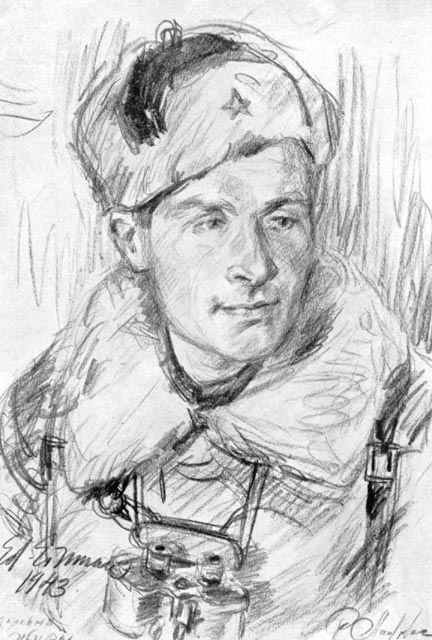                            герой.   Мой прадед был давно солдатом,Служил он Родине в полку.И знали все его ребятаО подвиге в родном краю.Сегодня прадед – ветеран.Он помнит ту войну.Походы помнит и бои,Своих друзей, страну.Прадед Сергей – герой для тех,Кто в молодом строю.А для семьи нашей большой –Герой с Великою судьбой!